СВОДНЫЙ ОТЧЕТо результатах проведения оценки регулирующего воздействия проекта постановления Кабинета Министров Чувашской Республики «Об утверждении Положения о планировании мероприятий по поддержанию устойчивого функционирования организаций в военное время, а также при чрезвычайных ситуациях природного и техногенного характера и признании утратившими силу некоторых решений Кабинета Министров Чувашской Республики»1. Общая информация1.1. Орган исполнительной власти Чувашской Республики, осуществляющий подготовку проекта нормативного правового акта Чувашской Республики, оценка регулирующего воздействия которого проводится в соответствии с законодательством Российской Федерации и законодательством Чувашской Республики (далее – проект акта): Государственный Комитет по делам гражданской обороны и чрезвычайным ситуациям.1.2. Наименование проекта акта: проект постановления Кабинета Министров Чувашской Республики «Об утверждении Положения о планировании мероприятий по поддержанию устойчивого функционирования организаций в военное время, а также при чрезвычайных ситуациях природного и техногенного характера и признании утратившими силу некоторых решений Кабинета Министров Чувашской Республики» (далее также – проект постановления).1.3. Стадия разработки: первичная разработка.1.4. Данный сводный отчет о результатах оценки регулирующего воздействия проекта акта подготовлен на этапе: углубленной оценки.1.5. Обоснование выбора варианта проведения оценки регулирующего воздействия: Углубленная оценка проекта постановления проводится на основании положений Порядка проведения оценки регулирующего воздействия проектов нормативных правовых актов Чувашской Республики, утвержденного постановлением Кабинета Министров Чувашской Республики от 29 ноября 2012 г. 
№ 532 (приложение № 2). Согласно пунктам 3.3-3.5 Порядка углубленная оценка проводится в случае содержания в проекте постановления  положений, которыми устанавливаются права и обязанностей субъектов предпринимательской и инвестиционной деятельности. Проект постановления определяет основные направления деятельности, задачи и порядок организации работы по поддержанию устойчивости функционирования организаций, осуществляющих свою деятельность на территории Чувашской Республики, в военное время, а также при чрезвычайных ситуациях природного и техногенного характера на территории Чувашской Республики. Кроме того, предусматривается признание утратившими силу некоторых решений Кабинета Министров Чувашской Республики в связи с принятием данного проекта постановления.В связи с вышеизложенным, принято решение о подготовке сводного отчета об оценке регулирующего воздействия проекта постановления на этапе углубленной оценки (с проведением публичных консультаций).2. Описание проблемы, на решение которой направлено предлагаемое правовое регулирование2.1. Причины государственного вмешательства:Основной причиной государственного вмешательства является актуализация действующих на территории Чувашской Республики нормативных правовых актов в сфере гражданской обороны и защиты населения и территорий от чрезвычайных ситуаций природного и техногенного характера.Проект постановления разработан в соответствии с абзацем седьмым пункта 1 статьи 8 Федерального закона «О гражданской обороне» и подпунктом «з» пункта 1 статьи 11 Федерального закона «О защите населения и территорий от чрезвычайных ситуаций природного и техногенного характера».2.2. Негативные эффекты, связанные с существованием рассматриваемой проблемы, и их количественная оценка:к негативным эффектам, связанным с существованием рассматриваемой проблемы, относится недостаточная реализация полномочий Кабинета Министров Чувашской Республики по планированию мероприятий по поддержанию устойчивого функционирования организаций в военное время, а также содействию устойчивому функционированию организаций в чрезвычайных ситуациях межмуниципального и регионального характера.2.3. Основные группы субъектов предпринимательской и иной экономической деятельности, интересы которых затронуты существующей проблемой, и их количественная оценка: Объектами экономики, для которых необходимы планирование, разработка и осуществление мероприятий по обеспечению устойчивости их функционирования при военных конфликтах, а также при чрезвычайных ситуациях, являются:- объекты организаций, отнесенных к категории по гражданской обороне в порядке, установленном законодательством Российской Федерации в области гражданской обороны;- объекты, имеющие мобилизационное задание и/или продолжающие функционировать в военное время;- объекты, представляющие высокую потенциальную опасность, в том числе:критически важные объекты, устанавливаемые законодательством Российской Федерации;потенциально опасные объекты, установленные законодательством Российской Федерации в области защиты населения и территорий от чрезвычайных ситуаций;особо опасные и технически сложные объекты, установленные законодательством Российской Федерации в области градостроительной деятельности.Нормативное правовое регулирование затрагивает интересы организаций различных форм собственности, перечисленных  ранее (приблизительно 112 организаций).2.4. Риски и предполагаемые последствия, связанные с сохранением текущего положения: основной риск сохранения текущего положения связан с неспособностью объектов экономики и жизнеобеспечения населения противостоять опасностям, возникающим при военных конфликтах, вследствие этих конфликтов или при чрезвычайных ситуациях природного и техногенного характера.3. Определение целей предлагаемого правового регулированияОсновной целью правового регулирования является способность объектов экономики и жизнеобеспечения населения противостоять опасностям, возникающим при военных конфликтах, вследствие этих конфликтов или при чрезвычайных ситуациях природного и техногенного характера (далее – чрезвычайные ситуации), с целью поддержания выпуска продукции или оказания услуг в запланированном объеме и номенклатуре, предотвращения или ограничения угрозы жизни и здоровью персонала, населения и материального ущерба, а также с целью восстановления в минимальные сроки утраченных функций объектов.4. Возможные варианты достижения поставленных целей4.1.Невмешательство: сохранение текущего положения, т.е. продолжение действия постановления Кабинета Министров Чувашской Республики от 28 октября 2010 г. № 359 «Об утверждении Положения о поддержании устойчивого функционирования организаций на территории Чувашской Республики в чрезвычайных ситуациях природного и техногенного характера мирного и военного времени».4.2. Совершенствование применения существующего регулирования:Не рассматривается.4.3. Прямое государственное регулирование (форма): принятие проекта постановления Кабинета Министров Чувашской Республики «Об утверждении Положения о планировании мероприятий по поддержанию устойчивого функционирования организаций в военное время, а также при чрезвычайных ситуациях природного и техногенного характера и признании утратившими силу некоторых решений Кабинета Министров Чувашской Республики».5. Сравнение возможных вариантов решения проблемы5.1. Социальные группы, экономические секторы или территории, на которые будет оказано воздействие:государство в лице исполнительного органа Чувашской Республики (ГКЧС Чувашии), Главного управления МЧС России по Чувашской Республике – Чувашии;организации различных форм собственности на территории Чувашской Республики, указанные в пункте 2.3. настоящего сводного отчета об оценке регулирующего воздействия;общество в лице населения, проживающего в Чувашской Республике.5.2. Ожидаемое негативное и позитивное воздействие каждого из вариантов достижения поставленных целей: 1) Невмешательство:Данный вариант повлечет за собой следующие эффекты для заинтересованных групп:для государства – отрицательный эффект, связанный с недостаточной реализацией полномочий Кабинета Министров Чувашской Республики по планированию мероприятий по поддержанию устойчивого функционирования организаций в военное время, а также содействию устойчивому функционированию организаций в чрезвычайных ситуациях межмуниципального и регионального характера;для субъектов предпринимательской деятельности Чувашской Республики – нейтральный, выраженный в сохранении существующего положения;население в лице граждан – отрицательный, выраженный в сохранении существующего положения и недостаточности принимаемых мер по предотвращению угрозы жизни и здоровью населения.2) Прямое государственное регулированиеПредлагаемое проектом постановления регулирование влечет за собой наличие следующих эффектов для заинтересованных социальных групп:для государства – положительный, выраженный в поддержанию устойчивого функционирования организаций в военное время, а также содействию устойчивому функционированию организаций в чрезвычайных ситуациях межмуниципального и регионального характера; для субъектов предпринимательской деятельности – положительный, связанный с способностью противостоять опасностям, возникающим при военных конфликтах, вследствие этих конфликтов или при чрезвычайных ситуациях природного и техногенного характера;население в лице граждан – положительный, связанный с поддержанием выпуска продукции или оказания услуг организациями в запланированном объеме и номенклатуре, предотвращения или ограничения угрозы жизни и здоровью персонала, населения и материального ущерба, а также с целью восстановления в минимальные сроки утраченных функций организаций.5.3. Количественная оценка соответствующего воздействия (если возможно): В соответствии с Перечнем организаций Чувашской Республики, существенно необходимых для устойчивого функционирования экономики и выживания населения в военное время от 4 февраля 2021 г., утвержденным заместителем министра экономического развития и имущественных отношений Чувашской Республики – председателем Комиссии по поддержанию устойчивого функционирования организаций Чувашской Республики, на территории Чувашской Республики расположено 112 организаций, необходимых для поддержания устойчивого функционирования экономики и выживания населения в военное время. При принятии проекта постановления количество организаций не меняется. 5.4. Период воздействия:с 1 сентября 2023 г. по 1 сентября 2029 г.5.5. Выводы по результатам ожидаемого воздействия и количественной оценке соответствующего воздействия каждого из вариантов достижения поставленных целей: в результате анализа вариантов регулирования рекомендуется реализация прямого государственного регулирования.6. Публичные консультации6.1. Сведения о размещении уведомления об обсуждении идеи (концепции) проекта акта, сроках представления предложений, в связи с таким размещением, лицах, которые извещены о начале обсуждения идеи (концепции) проекта акта в соответствии с разделом II Порядка проведения оценки регулирующего воздействия проектов нормативных правовых актов Чувашской Республики, утвержденного постановлением Кабинета Министров Чувашской  Республики от 29 ноября 2012  г. № 532, электронный адрес размещения уведомления о проведении обсуждения идеи (концепции) проекта акта:обсуждение идеи не проводилось.6.2. Сведения о размещении уведомления о проведении публичных консультаций, сроках представления предложений в связи с таким размещением, лицах, которые извещены о проведении публичных консультаций в соответствии с пунктом 4 Порядка проведения органом исполнительной власти Чувашской Республики публичных консультаций, утвержденного постановлением Кабинета Министров Чувашской Республики от 29 ноября . № 532, полный электронный адрес размещения уведомления о проведении публичных консультаций: https://regulations.cap.ru/projects/4771.Письмо-уведомление письмо от 26.01.2022 № 5-1/Д-7-1-262 направлено в 20 адресов посредством электронной почты.Извещение о проведении публичных консультаций направлено общественным организациям и объединениям, представляющим интересы предпринимательского сообщества, Уполномоченному по защите прав предпринимателей в Чувашской Республике, а также юридическим лицам, являющимися объектами регионального надзора в области защиты населения и территорий от чрезвычайных ситуаций: ООО «Газпром межрегионгаз Чебоксары», АО «АККОНД», ООО Научно-производственное предприятие «ЭКРА», ЗАО «Чебоксарское предприятие «Сеспель», ОАО «Чебоксарская пивоваренная фирма «Букет Чувашии», АО «Чебоксарский электроаппаратный завод», ООО «Железобетонные Конструкции № 9», ООО «Чебоксарский хлебозавод №1», АО Чебоксарский завод «Энергозапчасть», ООО «НПП «Спектр», ОАО «Ядринмолоко», ОАО «Шумерлинский хлебозавод», ООО «Ишлейский завод высоковольтной аппаратуры», ООО «Воддорстрой», ОАО «Птицефабрика «Моргаушская», АО «Марпосадкабель», ООО «Вурнарский мясокомбинат», АО «Завод «Электроприбор», АО «Агрофирма Ольдеевская», ОАО «Текстильмаш» (письмо от 26.01.2022 № 5-1/Д-7-1-262 направлено в 20 адресов посредством электронной почты).По результатам публичных консультаций получено 6 письменных ответов от Уполномоченного по защите прав предпринимателей в Чувашской Республике, АО «АККОНД», АО «Чебоксарский электроаппаратный завод», ООО научно-производственное предприятие «Экра», АО «Завод «Электроприбор», ОАО «Текстильмаш», кроме того получено устное согласие ООО «Чебоксарский хлебозавод № 1» (всего 7 ответов).Информация о согласовании проекта постановления без замечаний и предложений получена из прокуратуры Чувашской Республики, Главного управления МЧС России по Чувашской Республике – Чувашии, Министерства сельского хозяйства Чувашской Республики, Министерства промышленности и энергетики Чувашской Республики, Министерства образования и молодежной политики Чувашской Республики и другими исполнительными органами Чувашской Республики (10 согласований), а также со всеми органами местного самоуправления Чувашской Республики (26 согласований).Сводка полученных комментариев, предложений и замечаний к проекту акта и информация об учете предложений (замечаний), обосновании причины, по которой предложения (замечания) были отклонены (при наличии):По результатам публичных консультаций внесены изменения в проект и подготовлена справка, которая размещена по следующей ссылке: https://regulations.cap.ru/projects/4771.7. Рекомендуемый вариант достижения поставленных целей7.1. Описание выбранного варианта достижения поставленных целей:В результате проведения оценки регулирующего воздействия в качестве рекомендуемого варианта достижения поставленных целей было выбрано прямое государственное регулирование, предусматривающее принятие постановления «Об утверждении Положения о планировании мероприятий по поддержанию устойчивого функционирования организаций в военное время, а также при чрезвычайных ситуациях природного и техногенного характера и признании утратившими силу некоторых решений Кабинета Министров Чувашской Республики».7.2. Обоснование соответствия масштаба правового регулирования масштабу существующей проблемы:Масштаб правового регулирования соответствует масштабу существующей проблемы, поскольку в данном случае причиной государственного вмешательства является необходимость принятия проекта постановления Кабинета Министров Чувашской Республики «Об утверждении Положения о планировании мероприятий по поддержанию устойчивого функционирования организаций в военное время, а также при чрезвычайных ситуациях природного и техногенного характера и признании утратившими силу некоторых решений Кабинета Министров Чувашской Республики».7.3. Сведения о целях предлагаемого правового регулирования и обоснование их соответствия принципам правового регулирования, посланиям Президента Российской Федерации Федеральному Собранию Российской Федерации, стратегии социально-экономического развития Чувашской Республики, посланиям Главы Чувашской Республики Государственному Совету Чувашской Республики, государственным программам Чувашской Республики и иным принимаемым Главой Чувашской Республики или Кабинетом Министров Чувашской Республики решениям, в которых формулируются и обосновываются цели и приоритеты государственной политики Чувашской Республики, направления достижения указанных целей, задачи, подлежащие решению для их достижения, поручениям Главы Чувашской Республики или Кабинета Министров Чувашской Республики органам исполнительной власти Чувашской Республики: Целью предлагаемого правового регулирования является способность объектов экономики и жизнеобеспечения населения противостоять опасностям, возникающим при военных конфликтах, вследствие этих конфликтов или при чрезвычайных ситуациях природного и техногенного характера, с целью поддержания выпуска продукции или оказания услуг в запланированном объеме и номенклатуре, предотвращения или ограничения угрозы жизни и здоровью персонала, населения и материального ущерба, а также с целью восстановления в минимальные сроки утраченных функций объектов.Цель проекта соответствует Федеральным законам «О гражданской обороне» и «О защите населения и территорий от чрезвычайных ситуациях природного и техногенного характера».7.4. Описание обязательных требований, связанных с осуществлением предпринимательской и иной экономической деятельности, обязанностей и запретов, которые предполагается возложить на субъекты предпринимательской и инвестиционной деятельности, ответственности за нарушение нормативных правовых актов Чувашской Республики, затрагивающих вопросы осуществления предпринимательской и иной экономической деятельности, и (или) описание предполагаемых изменений в содержании существующих положений указанных субъектов: Проект постановления определяет основные направления деятельности, задачи и порядок организации работы по поддержанию устойчивости функционирования организаций, осуществляющих свою деятельность на территории Чувашской Республики, в военное время, а также при чрезвычайных ситуациях природного и техногенного характера на территории Чувашской Республики.Проектом постановления предусматриваются основные мероприятия по следующим направлениям работы:- создание и организация работы в мирное и военное время в исполнительных органах Чувашской Республики и организациях комиссий по вопросам повышения устойчивости функционирования объектов экономики;- рациональное размещение населенных пунктов, объектов экономики и инфраструктуры, а также средств производства в соответствии с требованиями строительных норм и правил осуществления инженерно-технических мероприятий гражданской обороны;- разработка и проведение мероприятий, направленных на повышение надежности функционирования систем и источников газо-, энерго- и водоснабжения;- разработка и реализация в мирное и военное время инженерно-технических мероприятий гражданской обороны;- планирование, подготовка и проведение аварийно-спасательных и других неотложных работ на объектах экономики, продолжающих работу в военное время;- заблаговременное создание запасов материально-технических, продовольственных, медицинских и иных средств, необходимых для сохранения и (или) восстановления производственного процесса;- создание страхового фонда документации;- повышение эффективности защиты производственных фондов при воздействии на них современных средств поражения;- проведение мероприятий по обеспечению световой и других видов маскировки.В ходе процедуры ОРВ проекта постановления не выявлены положения, вводящие избыточные обязанности, запреты и ограничения для субъектов предпринимательской деятельности, способствующие ограничению конкуренции.7.5. Изменение полномочий, прав и обязанностей государственных органов Чувашской Республики и органов местного самоуправления муниципальных образований Чувашской Республики или сведения об их изменении, а также порядок их реализации в связи с введением предлагаемого правового регулирования: не меняются.7.6. Оценка расходов (возможный объем поступлений) республиканского бюджета Чувашской Республики при реализации предлагаемого правового регулирования: реализация проекта постановления не потребует дополнительных расходов республиканского бюджета Чувашской Республики.7.7. Оценка изменений расходов субъектов предпринимательской и иной экономической деятельности на осуществление такой деятельности, связанных с необходимостью выполнения обязательных требований и обязанностей, возлагаемых на них или изменяемых предлагаемым правовым регулированием: Объем расходов субъектов предпринимательской  деятельности в связи с принятием проекта постановления индивидуален, в связи с этим оценка издержек не приводится.Проект постановления не содержит положения, способствующие возникновению необоснованных расходов субъектов предпринимательской деятельности.7.8. Ожидаемые выгоды от реализации выбранного варианта достижения поставленных целей: Снижение возможных потерь и разрушений в военное время, а также при чрезвычайных ситуациях природного и техногенного характера, создание оптимальных условий для восстановления производства, обеспечения жизнедеятельности населения.7.9. Оценка рисков невозможности решения проблемы предложенным способом, рисков непредвиденных негативных последствий: Риски не выявлены.7.10. Предполагаемая дата вступления в силу проекта акта, оценка необходимости установления переходного периода и (или) отсрочки вступления в силу проекта акта либо необходимость распространения предлагаемого регулирования на ранее возникшие отношения: Постановление Кабинета Министров Чувашской Республики вступает в силу с 1 сентября 2023 г. в соответствии с Федеральным законом «Об обязательных требованиях в Российской Федерации». Предусмотрен срок действия до 1 сентября 2029 года (6 лет).8. Реализация выбранного варианта достижения поставленных целей и последующий мониторинг8.1. Организационные вопросы практического применения выбранного варианта достижения поставленных целей:В целях практического применения выбранного варианта после принятия постановления Кабинета Министров Чувашской Республики «Об утверждении Положения о планировании мероприятий по поддержанию устойчивого функционирования организаций в военное время, а также при чрезвычайных ситуациях природного и техногенного характера и признании утратившими силу некоторых решений Кабинета Министров Чувашской Республики» планируется доведение информации о принятии данного постановления до всех заинтересованных лиц. 8.2. Система мониторинга (указываются прогнозные индикаторы (показатели) достижения целей по годам с приведением методов расчета индикаторов (показателей) и источников информации для расчетов): ГКЧС Чувашии будет проводиться мониторинг в рамках контрольно-надзорных мероприятий, проводимых Главным управлением Министерства Российской Федерации по делам гражданской обороны, чрезвычайным ситуациям и ликвидации последствий стихийных бедствий по Чувашской Республике – Чувашии и сектора регионального государственного надзора в области защиты населения и территорий от чрезвычайных ситуаций ГКЧС Чувашии.ГКЧС Чувашии на 2023 г. планируется проведение 23 контрольно-надзорных мероприятия в рамках осуществления регионального государственного надзора в области защиты населения и территорий от чрезвычайных ситуаций.Главным управлением Министерства Российской Федерации по делам гражданской обороны, чрезвычайным ситуациям и ликвидации последствий стихийных бедствий по Чувашской Республике – Чувашии планируется проверка 10 объектов в рамках федерального государственного надзора в области гражданской обороны. 8.3. Вопросы осуществления последующей оценки эффективности: Последующая оценка эффективности по итогам внедрения регулирования, предусмотренного проектом акта, предлагается за счет анализа данных, собранных в ходе мониторинга.9. Информация об исполнителяхНастоящий сводный отчет подготовлен Андрицовой Ангелиной Валерьевной, заведующим сектором правового обеспечения отдела организационно-правовой работы ГКЧС Чувашии (тел. 63-88-38 (1093), адрес электронной почты gkchs12@cap.ru).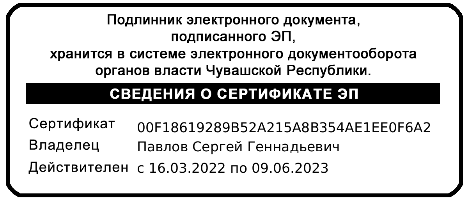 Председатель ГКЧС Чувашии 						          С.Г. ПавловГруппа интересов, на которую оказывается воздействиеНевмешательствоПрямое государственное регулированиеСубъекты предпринимательской деятельностинейтральныйположительныйГосударствоотрицательныйположительныйНаселение в лице гражданотрицательныйположительныйАвтор предложения (замечания)Суть предложения (замечания)Результаты рассмотренияАО «ЧЭАЗ»Переходный период минимум 6 месяцевЧастично учтеноПунктом 1 статьи 3 Федерального закона «Об обязательных требованиях в Российской Федерации установлено вступление в силу нормативных правовых актов, устанавливающих обязательные требования, либо с 1 марта, либо с 1 сентября соответствующего года, но не ранее чем по истечении девяноста дней после дня официального опубликования соответствующего нормативного правового акта, если иное не установлено федеральным законом, Указом Президента Российской Федерации или международным договором Российской Федерации, предусматривающими установление обязательных требованийООО Научно-производственное предприятие «ЭКРА»Переходный период до годаЧастично учтеноПунктом 1 статьи 3 Федерального закона «Об обязательных требованиях в Российской Федерации установлено вступление в силу нормативных правовых актов, устанавливающих обязательные требования, либо с 1 марта, либо с 1 сентября соответствующего года, но не ранее чем по истечении девяноста дней после дня официального опубликования соответствующего нормативного правового акта, если иное не установлено федеральным законом, Указом Президента Российской Федерации или международным договором Российской Федерации, предусматривающими установление обязательных требований